Fact families for x7 ÷7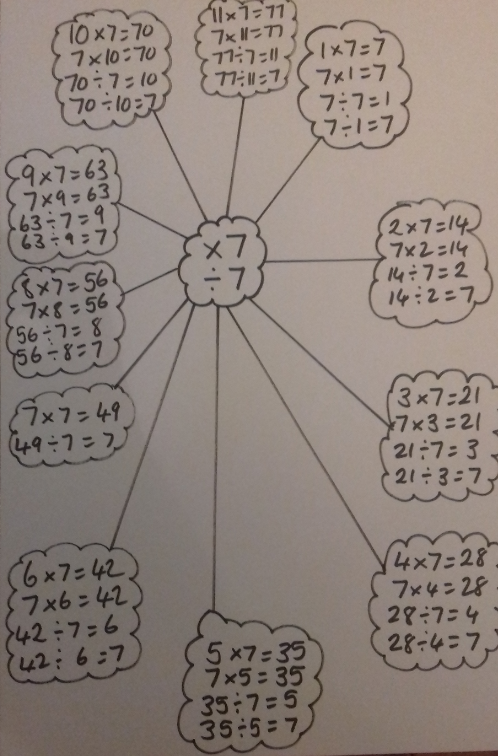 